SATISH CHANDRA MEMORIAL SCHOOLPRE-MID TERM EXAMINATION (2019-20)STD-II 		SUB: HINDITIME: 2hrs				            MAXIMUM MARKS-50NAME-______________________________	ROLL NO-_______ SEC- ________INVIGILATOR’s SIGN____________________DATE____________________________________________________________________(क )अपठित गद्यांश (7)1.नीचे लिखे गद्यांश को ध्यान से पढ़कर प्रश्नों के उत्तर लिखिए - 		(1X3=3)एक घने जंगल में एक शक्तिशाली हाथी रहता था । वह बहुत जिद्दी था । जंगल के सभी जानवर हाथी से डरते थे । गीदड़ तो उससे परेशान था , क्योंकि उसके बच्चे हाथी के पाँव के नीचे कुचले जाते थे । वे हमेशा यही सोचते थे की किसी तरह यह हाथी मर जाये तो उनके बच्चों की जीवन की रक्षा हो पाए । क ) एक घने जंगल में कौन रहता था ?उत्तर-______________________________________________________ख) हाथी से कौन डरता था ?उत्तर-______________________________________________________ग ) गीदड़ के बच्चे किसके पाँव के नीचे कुचले जाते थे ?उत्तर-______________________________________________________2. विलोम शब्द – 									(1X2=2)क )शक्तिशाली -……………………………………  (ख)बहुत- …………………………………………..3.वाक्य बनाए -									(1X2=2)क ) रक्षा - ………………………………………………………………………………………………………………(ख)जंगल…………………………………………………………………………………………………………………………………….ख) लिखित(8)4.’ग्रीष्म ऋतू’ पर निबंध लिखिए -या ‘गाय’ पर निबंध लिखिए- ………………………………………………………………………………………………………………………………………………………………………………………………………………………………………………………………………………………………………………………………………………………………………………………………………………………………………………………………………………………………………………………………………………………………………………………………………………………………………………………………………………………………………………………………………………………………………………………………………………………………………………………………………………………………………………………………………………………………………………………………………………………………………………………………………………………………………………………………………………………………………………………………………………………………………………………………………………………………………………………………………………………………………………………………………………………………………………………………………………………………………………………………ग (व्याकरण) (15)5.सही संयुक्त व्यंजन वाले शब्द पर सही का निशान लगाइए- 			(1X2=2)  क )पत्ता 	, पतता		(ख)	मकखी,  मक्खी 6.वर्णो में उचित मात्राएँ लगाकर शब्द लिखिए- 					 (1X2=2)क ) मली - ……………………………………..(ख) पधl - …………………………………7.सही शब्दों पर गोलाकार करे –							(1X3=3)  (क )पैसा ,पसा पौसा, पेस     (ख) गर्मी , गर्मि, गमी , ग्रम    (ग )  कृष्णा, किसना, कृषना , किषना8.निम्नलिखित शब्दों में से कौन सा संज्ञा शब्द नहीं है (         ) का निशान लगाइए –												(1X2=2)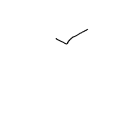     क) ताजमहल ( ब) सुंदरता (स ) काला (द) आम  ख ) तोता  ब) चिड़िया (स ) पेड़  ( द )  चढ़ना 9.संज्ञा किसे कहते है ?									(2)उत्तर-________________________________________________________________________________________________________________10.वर्ण किसे कहते है ? वर्णो के भेद बताये ।						(2)उत्तर-________________________________________________________________________________________________________________11.मात्रा किसे कहते है ? 									(2)उत्तर-________________________________________________________________________________________________________________पठित-(20)12.’ऊँट चला’ कविता की छः पंक्तिया लिखे । 						(6)………………………………………………………………………………………………………………………………………………………………………………………………………………………………………………………………………………………………………………………………………………………………………………………………………………………………………………………………………………………………………………………………………………………………………………………………………………………………………………………………………………………………………………………………………………………………13.  सही (        ) या गलत ( x ) का निशान  लगाइए -			       (1X3=3)क ) भालू साहब सैर को निकले  -	ख) भालू को गर्मी लग रही थी -ग ) शेर का बच्चा रो रहा था –14. कविता की पंक्तियों को पूरा करे -       						(1X3=3)बादल भइया…………………………………………………………………………………!कीचड़ - कीचड़ …………………………………………………………………………………याद सभी को ………………………………………………………………………………….l15. प्रश्नों के उत्तर दे 								(2X4=8)क ) शेर का बच्चा क्यों दहाड़ा ?उत्तर-_______________________________________________________________________________________________________________ख)मौसी ने वीरू  को फुट्टा लाने को क्यों कहा?उत्तर-______________________________________________________ ग )भालू साहब किस बात पर पछताए ?उत्तर-________________________________________________________________________________________________________________घ) माँ ने वीरू  को एक सन्देश देकर कहा भेजा ?उत्तर-_______________________________________________________________________________________________________________